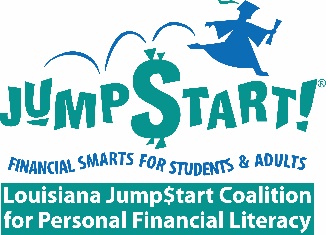 			2019 Committee Selection FormName: ______________________________  Organization: ____________________________Email: ______________________________  Phone:  _________________________________We ask our Louisiana Jump$tart members to help in promoting financial education in the schools, universities, workplace and with the low-income/unbanked population by volunteering to serve on one or more committees that fit well with your talents and interests.Please check the committee(s) you would like to serve on in 2019.   Return form by email to (info@louisianajumpstart.org ). Thank You!Rev 12/02/16Standing CommitteesFocus√Membership Recruitment of new and potential members Retention of current membersMarketing and Public RelationsRaise public awarenessMedia relationsMember communicationsFundraising and FinanceBudgetIdentify and manage grant or potential sponsorship opportunitiesAnnual auditAd Hoc CommitteesFocus√Financial Literacy Month (April)Media Coverage – TV shows, radio, and newspaperWorkplace Financial Education Program and Honor RollPromoting the need to provide financial education in the workplace and recognizing businesses and organizations who doDelivering Financial Education Thru Multi-Media ChannelsCreating education videos and webinars Financial $marts for Students and FamiliesFor high school students and family membersTrain-the-Trainer WorkshopsSharing financial education programs with anyone who has a student or adult audience